О внесении дополнений в постановление администрации  Соль-Илецкого городского округаот 17.05.2019 №1064-п «О проведении комплексной  межведомственной  профилактической операции «Подросток»на территории  Соль-Илецкого городского округа в 2019 году»            В соответствии  с Федеральным законом от 24.06.1999 № 120-ФЗ «Об основах  системы профилактики безнадзорности и правонарушений несовершеннолетних»,  с Планом проведения комплексной профилактической операции «Подросток» на территории Оренбургской области в 2019 году, в целях активизации работы по предупреждению на ранней стадии семейного неблагополучия, привлечения  внимания общественности к проблеме жестокого обращения с детьми, предотвращения травматизма и гибели несовершеннолетних, обеспечения  максимального охвата доступными формами организации отдыха, оздоровления и занятости в период летних каникул детей и подростков,  нуждающихся в особой заботе государства,  снижения  негативных явлений в детской и подростковой среде, и обеспечения  защиты прав и законных интересов несовершеннолетних,  постановляю:         1. Главным специалистам территориальных отделов администрации Соль-Илецкого городского округа создать мобильные группы,  включающие представителей общественных организаций (казачьего  хуторского общества,  Совета женщин, добровольной народной дружины),  и с их участием  организовать проведение рейдовых мероприятий  в территориальных отделах администрации Соль-Илецкого городского округа, путем патрулирования улиц населенных пунктов, мест массового скопления молодежи еженедельно.          2. Контроль за исполнением настоящего постановления возложить на временно исполняющего обязанности заместителя главы администрации Соль-Илецкого городского округа по социальным вопросам И.В.Граброва.       3.Постановление вступает в силу после его официального опубликования (обнародования).   Разослано: прокуратура , управление образования, ОМВД  РФ по  Соль - Илецкому городскому округу, ГБУСО  КЦСОН, ГКУ ЦЗН, КФСДМ, ОК,УФСИН, ГУП Оренбургской области  «Редакция газеты «Илецкая защита».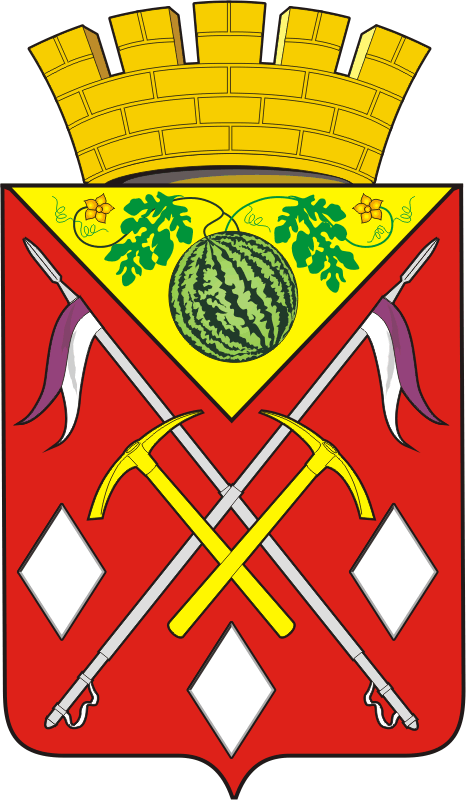 АДМИНИСТРАЦИЯМУНИЦИПАЛЬНОГО ОБРАЗОВАНИЯСОЛЬ-ИЛЕЦКИЙ ГОРОДСКОЙ ОКРУГОРЕНБУРГСКОЙ ОБЛАСТИПОСТАНОВЛЕНИЕ20.06.2019  № 1288-пГлава  муниципального образования Соль-Илецкий  городской   округ    ВерноВедущий специалист управления делами                                                                     А.А.КузьминН.В.Ворфоломеева